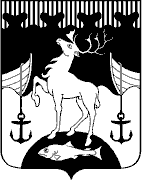 Г Л А В АзакрытоГО  административно-территориальноГО образованиЯ город  Островной  Мурманской  областиПОСТАНОВЛЕНИЕ20.12.2017		                                   № 10-ПГО внесении изменений в постановление главы ЗАТО г. Островной от 30.04.2010 № 2-ПГ «Об оплате труда работников, замещающих должности, 
не являющиеся должностями муниципальной службы органов местного самоуправления ЗАТО г. Островной Мурманской области»В соответствии с Трудовым кодексом Российской Федерации, Федеральным законом от 06.10.2003 № 131-ФЗ «Об общих принципах организации местного самоуправления в Российской Федерации», постановлениями Правительства Мурманской области от 14.11.2017 № 547-ПП «О повышении заработной платы работникам государственных областных учреждений в 2018 году», от 08.06.2007 
№ 277-ПП «Об оплате труда работников государственных органов Мурманской области, замещающих должности, не являющиеся должностями государственной гражданской службы Мурманской области» п о с т а н о в л я ю :1. Внести изменения в постановление главы ЗАТО г. Островной от 30.04.2010
№ 2-ПГ «Об оплате труда работников, замещающих должности, не являющиеся должностями муниципальной службы органов местного самоуправления ЗАТО 
г. Островной Мурманской области» (в редакции постановления главы ЗАТО 
г. Островной от 23.10.2013 № 7-ПГ), изложив приложение в редакции согласно приложению к настоящему постановлению.2. Настоящее постановление вступает в силу после его обнародования 
на официальном сайте органов местного самоуправления муниципального образования ЗАТО г. Островной www.zato-ostrov.ru, но не ранее 01 января 2018 года.Приложениек постановлениюглавы ЗАТО г. Островнойот 20.12.2017 № 10-ПГ«Приложениек постановлениюглавы муниципального образования  ЗАТО г. Островнойот 30 апреля 2010 года № 2-ПГРазмеры должностных окладов работников органов местного самоуправления ЗАТО г. Островной Мурманской области,замещающих  должности, не являющиеся должностями муниципальной службы ____________                           Глава      муниципального образования              ЗАТО г. ОстровнойГ.В. ЧистопашинНаименование должностейДолжностной оклад(рублей в месяц)Ведущий эксперт, главный инженер6 468,00Эксперт5 944,00Ведущий инженер5 419,00Старший инженер 4 720,00Заведующий: канцелярией, архивом, делопроизводством4 720,00Инженер4 195,00Заведующий: копировально-множительным бюро,  машинописным бюро; старший инспектор-делопроизводитель, секретарь руководителя, старший инспектор 
(по соответствующему направлению деятельности)4 195,00Стенографистка I категории, инспектор-делопроизводитель, инспектор 
(по соответствующему направлению деятельности) 3 671,00Заведующий: экспедицией, хозяйством, складом; кассир, комендант, архивариус, стенографистка II категории, секретарь-стенографистка, машинистка I категории 2 971,00Экспедитор 2 447,00».